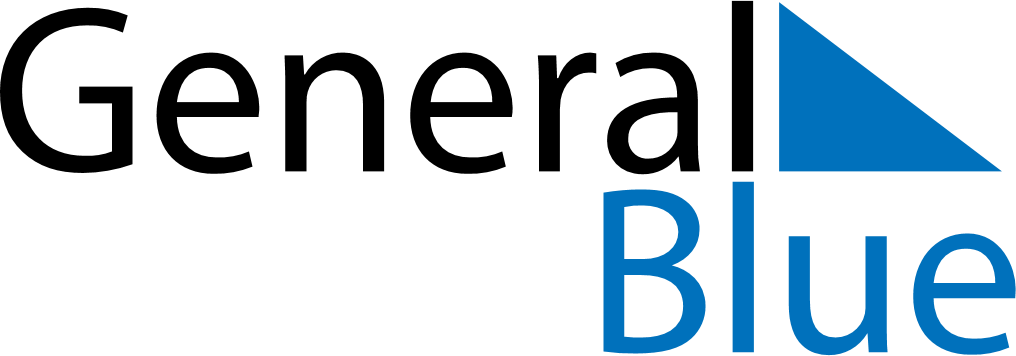 March 2022March 2022March 2022March 2022GibraltarGibraltarGibraltarMondayTuesdayWednesdayThursdayFridaySaturdaySaturdaySunday123455678910111212131415161718191920Commonwealth Day2122232425262627Mother’s Day28293031